_____________________________________________________________________________ SOP- Human Resource Management Unit _____________________________________________________________________________________________ Background:In the event of COVID-19 outbreak, the responsibility of Human Resource Unit Management has been entrusted to the Dzongkhag Education Sector by ICS (Incident Command System). The Chief District Education Officer (CDEO) is the unit coordinator of Human Resource Management  Unit in ICS.  Accordingly, all the people working in District Education Office and the head of the agencies will be the members of Human Resource Pool team. The members shall discharge their roles and responsibilities as indicated in chart below: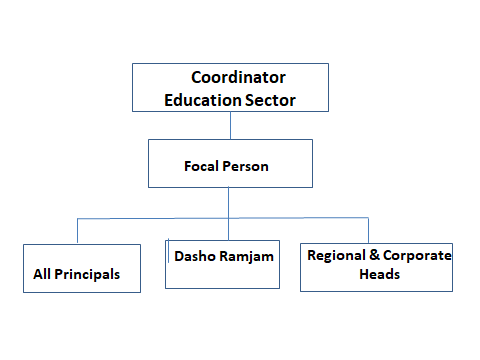 Mr. Ugyen Thinley, Offtg. CDEO,  Unit CoordinatorMr. Sherab Gyeltshen, Dy. Chief DEO, Asst. CoordinatorMr. Dechen Lhendup, Dy. Chief DEO, Asst, CoordinatorDasho Rangjam, Mongar Court-MemberAll Regional and Corporations-head- MemberAll School Principals-MemberMr, Dorji Wangchuk, Manager, Youth Centre- MemberMr. Chimi Tshewang, Taewondo, Coach- Member Procedure:The members will ensure a comprehensive human resource management system in place in the event of COVID-19 outbreak.The unit coordinator will administer the SoP of ICS with strict complianceHead of the agency will appoint a Focal Person in the respective organization and submit name and detail of the focal person to the coordinating sectorDevelop a comprehensive human resource management strategies Maintain up-to-date information of all civil servants and corporate employees.Device a human resource pool base on the skills and ability furnished in the personal information form.Members will advocate and facilitate all civil and cooperate employees to be alert and ready to render support services in the event of outbreak.Identify needs, coordinate and provide capacity building trainings/orientations. Organize coordination meetings and disseminate information for compliance. All members will work collaboratively with high degree of cooperation and coordination.As a member, head of the regional and corporate office will coordinate to deploy staff wherever required during emergency as per the instruction of ICS commander. Furnish detail of the respective staff to the unit coordinator as and when required,All School Principals will maintain the detail information of the staff and furnish to Unit Coordinator for deployment during emergency.Channel of Communication:In the event of outbreak, effective communication among the members is inevitable for prompt action and response. Hence, all members will:Maintain contact numbers of stakeholders, toll free numbers, and numbers of relevant agencies/offices;Maintain email accounts, and create group chats;Keep mobile operational at all times;Attended mails regularly and respond instantly;Strengthen reporting and reviewing system; Relay accurate information.Use multimedia and face-to-face mode to share information. General Provision:All proposed changes or alteration to the human resource management in  SOP of ICS will, after due consideration, be referred to the Incident Commander for review, amendment, or adoption.Human Resource Management Unit- SOP, which is approved and adopted by ICS, will, unless otherwise noted, apply to all civil servants, regional and corporate employees. Summary of the staff:Number of Civil and Corporate employees by gender:SlnoStaffMaleFemaleTotal1Education Staff5753829572Health Staff74321063RNR staff3112434Regional staff286953815Dzongkhag/Dungkhag Staff1425419611085751683Education Sector, MongarEducation Sector, MongarEducation Sector, MongarEducation Sector, MongarEducation Sector, MongarSlnoDesignationMaleFemaleTotal1Principal261272Vice Principal150153Teacher Incharge122144Teachers2951704655Counselor5496IT teacher4487Cook702728Caregiver 1210229Sweeper 11273810Caretaker 26194511Washerman 31412Driver 40413Account Asst. 40414SSI (School Sport Instructor931215Warden80816Matron1031317Lab. Asst (Sci)691518Lab. Asst (IT)581319Admin. Asst 9112021Store Asst681422Library Asst27923Messenger0171724ECCD Facilitator25275225NFE Instructor94958575382957Health field Staff, MongarHealth field Staff, MongarHealth field Staff, MongarHealth field Staff, MongarHealth field Staff, MongarSonloPostMaleFemaleTotal1DHO1012ADHO1013GDMO2024Dungtsho1015Clinical Officer1016Sr.Pharmacy Technician0117Sr. Health Asst.  II2721488Pharmacy Tech.I2029Staff Nurse 71810Menpa II30411Adm Asst01112Lab Asst10113Cook10114Caretaker2162715Sweeper 20216Receptionist I01117Ward Girl01118Technician I303 Total7432106Regional and Corporate staffRegional and Corporate staffRegional and Corporate staffRegional and Corporate staffRegional and Corporate staffSlno OfficeMaleFemaleTotal1Bank of Bhutan Ltd914232FBCL9093Bhutan telecom121134RMA5055BNBL84126BPC516577NRDCL7078NPPF2029RAMCO831110RTIO54911RRCO1782512RSTA731013RICBL70714Tbank25715Bhutan Post31416BDBL661217Bhutan Insurance11218Drop-in-centre02219BCCI11220Tashi Info com34721BoC911022CARLEP911023Wengkhar RNRC46216724BAFRA41525Divisional Forest5586328695381Dzongkhag and Dungkhag StaffDzongkhag and Dungkhag StaffDzongkhag and Dungkhag StaffDzongkhag and Dungkhag StaffDzongkhag and Dungkhag StaffSlnoServiceMaleFemaleTotal1Accountants 104142ICT4373Civil4022624Engineer267335Technician214256Driver10107GSP & ESP217288Plumber46109Electrician1110Sr.Technician II(Mason)21311Technician I  (Carpentry)1112Technician I(Electrician)1113Technician I(Multi skilled)1114254196SlnoNameSexDesignationAgencySkill (If any)FitnessAny other responsibilityContact No